Национальные проекты. Фотоконтроль-2019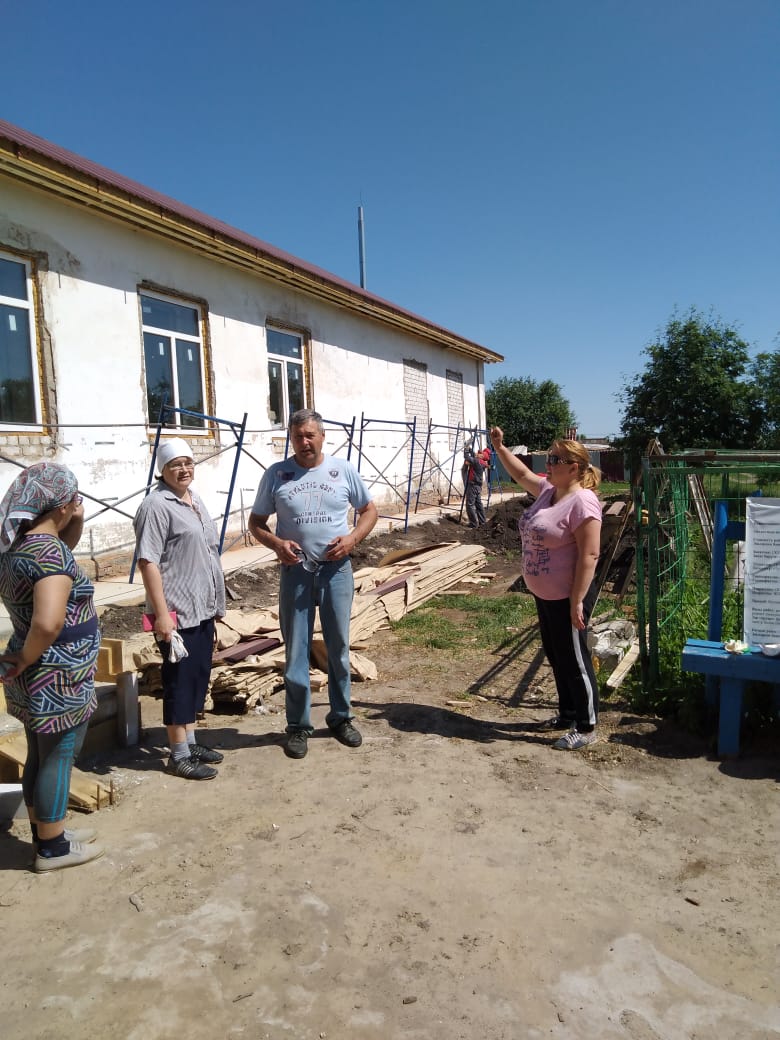 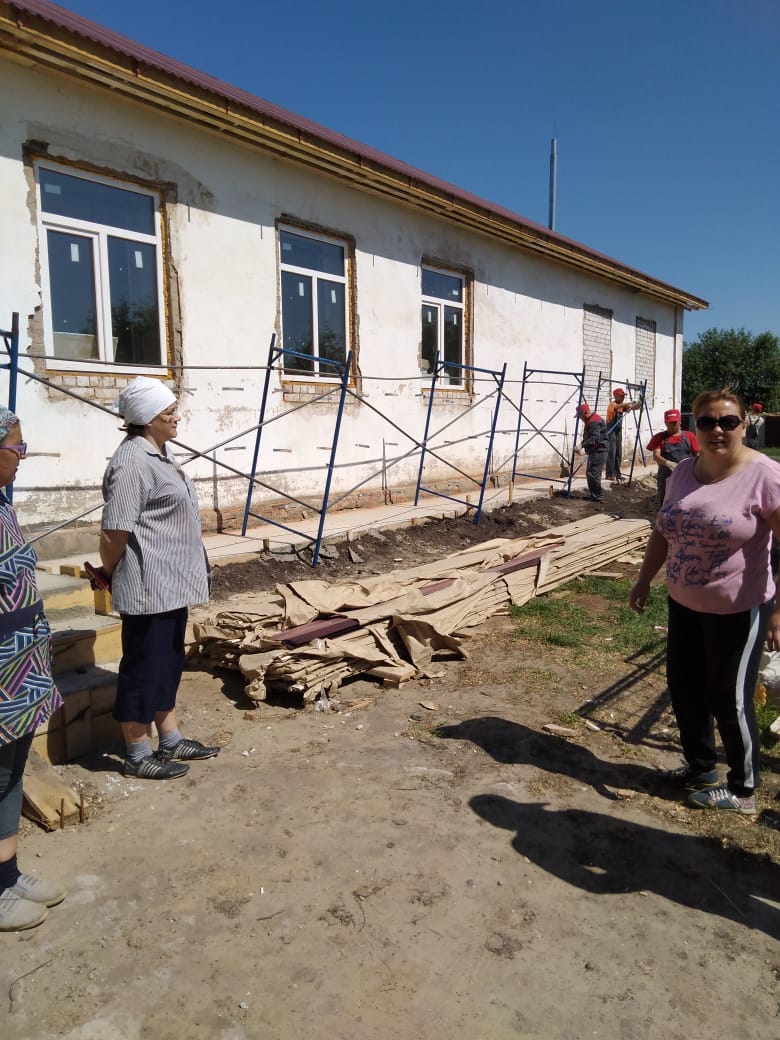 Проект«Культура»ОбъектКапитальный ремонт филиала №21 (Кирельский СДК) МБУ «ЦКДОН» по адресу: с. Кирельское, ул. Совхозная, д.13Дата посещения07 июня 2019 годаСостав участников- Ф.Я.Зиннатуллин, глава Кирельского сельского поселения;- О.В. Забродина, заведующая филиалом №21(Кирельский СДК) МБУ «ЦКДОН»;- Г.Г.Пушканова, В.А.Каримуллина, С.Е.Андряшова – члены рабочей группы по контролю за национальными проектами по Кирельскому сельскому поселению;- рабочие строительной бригады ООО «Премиум»Выполнение графика работ на объекте- ремонт кровли – 100 %- ремонт оконных проемов – 100 %- ремонт входных групп – 70 %- ремонт дверей – 50 %- ремонт санузлов – 50 %- ремонт сетей инженерно-технического обеспечения – 90 %- ремонт фасада – 30 %- ремонт отмостки – 100 %Основные выводыРабота ведется согласно графикаИмеющиеся проблемынетПоручения, предложения, рекомендацииСдать объект согласно графика работОтветственныеФ.Я.Зиннатуллин, глава Кирельского СПР.Р.Гималов, директор ООО «Премиум»